ІІ етап Всеукраїнської олімпіадиз інформатики2017-2018 н.р.Здати розв’язок задачі A-КвадрокоптериFull score:	100Обмеження на час:	100 мсReal time limit:	5 сОбмеження на пам’ять: 	64MКвадрокоптериЗ кожним днем популярність квадрокоптера несамовито зростає, різноманітність моделей і їх можливостей не перестають вражати уяву.  Безпілотники стають невід'ємною частиною в багатьох сферах діяльності людини.Степан вирішив налагодити власний бізнес з виробництва квадрокоптерів. Він з'ясував, що за квадрокоптер, у якого N лопастей, покупці готові заплатити А+В*N гривень, але при цьому покупець не буде купувати квадрокоптер, якщо його вартість буде більша за С гривень.Допоможіть Степану - визначте максимальне число лопастей квадрокоптера, який погодиться придбати покупець.Формат вхідних даних:Задано три цілих числа A, B, C (1 ≤ A, B, C ≤ 2*109, A ≤ C) - вартість основи квадрокоптера, вартість однієї лопасті і максимальна вартість усього квадрокоптера. Формат вихідних даних:Виведіть одне число - максимальне число лопастей квадрокоптера.ПрикладиЗдати розв’язок задачі B-Cпіральна доріжкаFull score:	100Обмеження на час:	100 мсReal time limit:	5 сОбмеження на пам’ять: 	64MCпіральна доріжкаГалявина в парку має форму прямокутника розміром N × M метрів, розбитого на квадрати зі стороною 1 метр. Необхідно поставити всередині галявини огорожу між деякими квадратами так, щоб утворилася спіральна доріжка, що закручується до центру галявини. 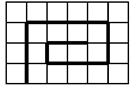 На малюнку зображена галявина розміром 4 × 6 і огорожа, яку необхідно поставити на ній. Довжина огорожі для такої галявини буде дорівнювати 15.Визначте довжину такої огорожі.Формат вхідних даних:Дано два цілих числа N, M (1 ≤ N, M ≤ 2*109) - розміри галявини. Формат вихідних даних:Виведіть одне число - довжину огорожі.ПрикладиЗдати розв’язок задачі C-Плацкартний вагонFull score:	100Обмеження на час:	200 мсReal time limit:	5 сОбмеження на пам’ять:	 64MПлацкартний вагонВ плацкартному вагоні 54 місць, пронумерованих числами від 1 до 54. Вагон розбитий на 9 купе. Перші 36 місць розташовані по ліву сторону від проходу, місця 1-4 знаходяться в першому купе, місця 5-8 - у другому і т. Д. У дев'ятому купе знаходяться місця з номерами 33-36. Праворуч від проходу знаходяться бічні місця, їх номери від 37 до 54, причому вони нумеруються в протилежному напрямку: місця 37 і 38 знаходяться навпроти дев'ятого купе, а місця 53 і 54 - навпроти першого. Нижче наведена схема всіх місць у вагоні. 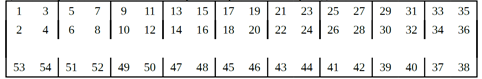 Група школярів їде на олімпіаду і буде всю дорогу крутити кубика-рубика. Тому їм потрібно купити місця в декількох поспіль купе разом з прилеглими бічними місцями. Дано номера вільних місць в поїзді. Визначте, найбільшу кількість купе, які йдуть підряд і повністю вільні.Формат вхідних даних:Дано число N (0 ≤ N ≤ 54) - кількість вільних місць у вагоні. Наступні N рядків містять номери вільних місць - різні числа від 1 до 54 в довільному порядку, по одному числу в рядку.Формат вихідних даних:Виведіть одне ціле число - найбільшу кількість купе, які йдуть підряд і повністю вільні (купе - 4 місця зліва від проходу і 2 бічних місця) в цьому вагоні. ПрикладиЗдати розв’язок задачі D-СвітлячокFull score:	100Обмеження на час:	500 мсReal time limit:	5 сОбмеження на пам’ять: 	64MСвітлячокЯпонський світлячок пролетів в печеру, повну перешкод: сталагміти (піднімаються з підлоги) і сталактити (що звисають зі стелі). Печера має довжину N метрів (де N парне) і Н метрів у висоту. Першою перешкодою є сталагміт, після якого сталактити і сталагміти чергуються. Ось приклад печери довжиною 14 метрів і висотою 5 метрів (зображення відповідає другому прикладу): 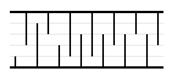 Японський світлячок не буде літати навколо перешкоди, замість цього він вибере одну висоту і буде рухатись з одного кінця печери в інший, знищивши всі перешкоди на своєму шляху. У попередньому прикладі, вибравши 4-й рівень від землі, світлячок знищив вісім перешкод: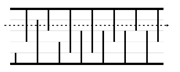 Це не найкращий вибір, тому що світлячку буде легше, якщо він вибере рівень один або п'ять, оскільки для цього потрібно знищити меншу кількість перешкод (лише сім). Дано ширина і довжина печери і розміри всіх перешкод. Напишіть програму, яка визначає мінімальну кількість перешкод, яку світлячок повинен знищити, щоб дістатися до кінця печери, і також те, скільки різних рівнів він може вибрати для досягнення знищення мінімальної кількісті перешкод.Формат вхідних даних:У першому рядку задано два числа N та Н (2 ≤ N ≤ 200 000, N - парне, 2 ≤ H ≤ 500 000) - довжина та висота печери. У наступних N рядках задано по одному числу - висоти перешкоди. Гарантується, що усі числа додатні та менші за Н.Формат вихідних даних:Виведіть два числа - мінімальне число перешкод, які потрібно зруйнувати, та кількість способів вибрати висоту для досягнення цього мінімума. ПрикладиЗдати розв’язок задачі E-ЧергаFull score:	100Обмеження на час:	500 мсReal time limit:	5 сОбмеження на пам’ять:	  64MЧергаN учасників олімпіади чекають в черзі реєстрацію на олімпіаду. Вони нудьгують, і щоб хоч якось скоротити час, вони обертаються і шукають когось знайомого в черзі.Два учасника A та B, що стоять в черзі, можуть бачити один одного, якщо вони стоять поруч один з одним, або якщо жодна людина між ними не є строго вище, ніж учасник А або учасник B.Напишіть програму, яка визначає кількість пар учасників, які можуть бачити один одного.Формат вхідних даних:Перший рядок містить ціле число N (1 ≤ N ≤ 500 000), число учасників, що стоять в черзі. Кожен з наступних N рядків містить одне ціле число, висота однієї людини в нанометрах. Кожна висота буде менше ніж 231 нанометрів.Висоти подані в тому порядку, в якому люди стоять в черзі.Формат вихідних даних:Виведіть одне ціле число - кількість пар учасників олімпіади, які можуть бачити один одного. ПрикладиВхідні даніРезультат роботи2010553Вхідні даніРезультат роботи4 615Вхідні даніРезультат роботи12563487519105449521110Вхідні даніРезультат роботи6  71533512  314  5134224343332337  2Вхідні даніРезультат роботи7241225110